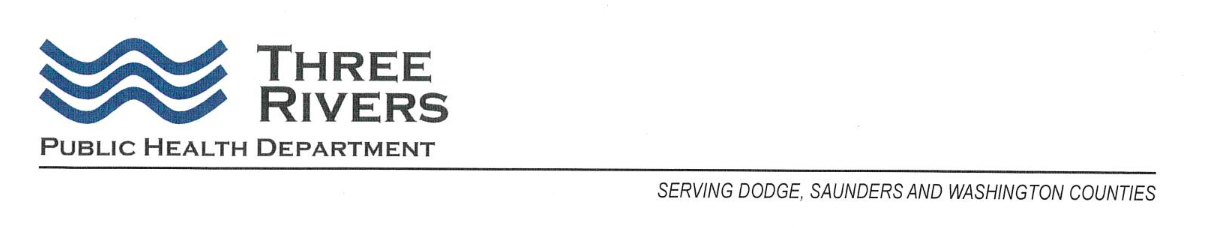 Three Rivers Public Health Department is looking for a full-time Public Health Disease Investigator to join our amazing team.  This position provides additional capacity during outbreak investigations, special projects, and special studies. The purpose of the work is to assist the Disease Surveillance Coordinator in routine and outbreak investigations as well as assure the coordination and timely completion of grant activities. The scope of this position includes but is not limited to investigation and surveillance of communicable diseases, assistance in surveillance, response and guidance to other program areas as needed.  This position requires strong interpersonal skills to make connections and build relationships within the health jurisdiction. The Public Health Disease Investigator works collaboratively with others internally and externally.  3RPHD Offers a competitive salary and benefits package along with a work environment that is terrific.  Please read below to learn more about this exciting opportunity.    Purpose of Position/Summary: The Public Health Disease Investigator will assist the Disease Surveillance Coordinator in program development, routine surveillance, and other grant activities. The position provides additional capacity during outbreak investigations, special projects, and special studies. The purpose of the work is to assist the Disease Surveillance Coordinator in routine and outbreak investigations as well as assure the coordination and timely completion of grant activities.Essential Duties/Responsibilities: Conduct routine epidemiologic surveillance for infectious diseases.Participates in disease outbreak investigations, including collecting data from partner agencies, and writing reports.Assist in data entry involving epidemiologic investigations.  Assists in disseminating results of investigations, special studies, routine surveillance, and analyses of health outcome data;Familiarity with federal and state laws, regulations, and policies regarding public health and the reporting and control of disease.Working knowledge of biostatistics, analysis and interpretation of data, and data management techniques.Demonstrate and communicate subject matter knowledge of the epidemiology and biology of all infectious diseases;Participate in writing grants and other funding proposals.Serve as a backup to other disease staff as needed.  Perform related duties as assigned.Education: Graduation from an accredited college or university with advanced course work in public health, epidemiology, or biostatistics or equivalent combination of education, training and/or experience.Experience in epidemiology, public health or a related area.Knowledge of methods of investigating disease cases, clusters, and outbreaks.Experience with database management systems, especially those used to manage population-based disease data.Deadline to Apply:  May 29, 2021Contact Information:
Three Rivers Public Health DepartmentC/O Terra Uhing, Executive Director2400 N Lincoln AvenueFremont, NE 68025
402-704-2254
terra@3rphd.orgThree Rivers Public Health Department is an equal opportunity employer.  